Załącznik nr 7
do Regulaminu Zarządzania Projektami Naukowymi w UG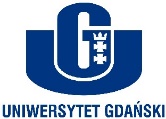 Wniosek do Prorektora ds. Nauki i Współpracy z Zagranicą 
o prefinansowanie Projektu ze środków własnych UGZałączniki:Harmonogram finansowo-rzeczowy Projektu (budżet) w ujęciu tabelarycznymWykaz kosztów prefinansowanych z podziałem na poszczególne koszty …………………………………………Kierownik Projektu (data i podpis)Informacje uzupełniająca pracownika DFKP oraz kontrasygnata finansowaDecyzja Prorektora ds. Nauki i Współpracy z Zagranicą:Wyrażam zgodę / Nie wyrażam zgody na prefinansowanie Projektu w kwocie .......................................................................................................................................................Termin spłaty ustalam na...............................................................................................................……………………………………………(data, podpis i pieczątka)TYTUŁ PROJEKTU:Nazwa programu:Numer umowy:Data rozpoczęcia Projektu:Data zakończenia Projektu:Wydział:Katedra/Zakład/Instytut:Kierownik Projektu:Nr kontaktowy:Osoba do kontaktu:Nr kontaktowy:Wysokość dofinansowania:(kwota, waluta)Dotychczasowa wysokość wpływów:(kwota, waluta)Data wpływu kolejnych transz:WNIOSKOWANA KWOTA
I WALUTA PREFINANSOWANIA:TERMIN SPŁATY:Zaangażowanie środków własnych UG – wysokość dotychczasowego prefinansowania:(wypełnia pracownik DFKP)Kontrasygnata finansowa (Kwestor)